Иерархии: миры видимые и невидимыеСокращения:FEP	Fundamentals of the Esoteric Philosophy, G. de Purucker, TUP, 2nd ed., 1979FSO	Fountain-Source of Occultism, G. de Purucker, TUP, 1974HPBM  H.P. Blavatsky: The Mystery, G. de Purucker, PLP, 1974OG	Occult Glossary, G. de Purucker, TUP, 2nd ed., 1996SD	The Secret Doctrine, H.P. Blavatsky, TUP, 1977 (1888)TG	Theosophical Glossary, H.P. Blavatsky, Theos. Co., 1973 (1892)Вселенная работает и управляется изнутри наружу. Как вверху, так и внизу, как на небе, так и на земле; и человек – микрокосм и миниатюрная копия макрокосма – является живым свидетелем этого универсального закона и способа его действия. Мы видим, что каждое внешнее движение, действие, жест, произвольный или механический, органический или ментальный, производится и предшествует внутреннему чувству или эмоции, воле или желанию, мысли или уму. Как никакое внешнее движение или изменение, будучи нормальным, во внешнем теле человека не может иметь места, если оно не вызвано внутренним импульсом, данным через одну из трех названных функций, так и с внешней или проявленной вселенной. Весь космос управляется, контролируется и одушевляется почти бесконечным рядом иерархий чувствующих существ, каждое из которых имеет свою миссию, и кто именно ... являются исполнителями кармических и космических законов. Они бесконечно различаются в своих соответствующих степенях сознания и интеллекта ... Ибо каждое из этих существ было или готовится стать человеком, если не в настоящем, то в прошлом или грядущем цикле (манвантара). Они являются совершенными, когда не зарождаются, людьми; и отличаются морально от земных человеческих существ в их высших (менее материальных) сферах только тем, что они лишены чувства личности и человеческой эмоциональной природы – двух чисто земных характеристик" (SD 1:274-5).‘Слово "иерархия"... используется теософами ... как обозначение бесчисленных степеней, степеней и ступеней эволюционирующих сущностей в космосе, и как применение ко всем частям вселенной ..., потому что каждая отдельная часть вселенной ... находится под жизненным управлением божественного существа, Бога, духовной сущности; и все материальные проявления - это просто появление на нашем плане действий этих духовных существ, стоящих за ним.Ряд иерархий простирается бесконечно в обоих направлениях. Человек может считать себя в средней точке, из которой простирается над ним нескончаемый ряд ступеней за ступенями высших существ всех степеней – постоянно растущих менее материальными и более духовными и более великими во всех смыслах ... И подобно этому ряду, бесконечно великий ряд существ и состояний существ спускается вниз (если пользоваться человеческими терминами) ...‘Встреча ... из любого ряда одушевленных и “неодушевленных” существ, перечисляем ли мы ступени или степени ряда как семь, десять или двенадцать (в зависимости от того, какой системе мы следуем), божественное единство для этого ряда или иерархии, и этот иерарх или высшее существо снова, в свою очередь, является низшим существом Иерархии над ним, и так продолжается вечно – каждая иерархия проявляет одну грань Божественной космической жизни ...‘Эта иерархическая структура природы настолько фундаментальна, что ее действительно можно назвать структурированной основой бытия"  (ОG 57-9).                                                                 - 2 -Боги - это высшие обитатели природы ... своих принципов информирования. Они также подчинены воле и энергии еще более высоких существ ... как и мы, и как царства природы под нами. Древние ставили реальности, живые существа, на место законов, которые, как говорят на Западе, являются лишь абстракциями ... означающими безошибочное действие сознательных и полусознательных энергий в природе"  (ОG 53-4).‘Используемый в оккультизме термин [план] обозначает диапазон или протяженность некоторого состояния сознания, или способности восприятия определенного набора чувств, или действия определенной силы, или состояния материи, соответствующего любому из вышеперечисленных" (TG 255).‘[Слово план] используется в теософии для различных диапазонов или ступеней иерархической лестницы жизней, которые сливаются друг с другом. ... Физический мир переходит в астральный мир, который снова переходит в мир более высокий, чем он, и так продолжается на протяжении ряда иерархических ступеней, составляющих вселенную, такую как наша вселенная. Безграничное все наполнено вселенными, некоторые настолько больше наших, что предел нашего воображения не может постичь их" (ОG 129).Древняя мудрость учит, что Вселенная - это не только живой организм, но что физические люди живут в тесной связи, в тесном контакте с невидимыми сферами, с невидимыми и неосязаемыми царствами ... Эти внутренние сферы пронизывают нашу физическую сферу, пронизывают ее, так что в наших повседневных делах, когда мы выполняем свои обязанности, мы действительно проходим через жилища, через горы, через озера, через самих существ, возможно, сущностей этих невидимых сфер и обитающих в них. Эти невидимые царства построены из материи так же, как и наш физический мир, но из более эфирной материи, чем наша; но мы познаем их совсем не нашими физическими чувствами. Объяснение состоит в том, что все дело в различных скоростях вибрации веществ. ..."Наши чувства абсолютно ничего не говорят нам о дальних планах и сферах, которые принадлежат диапазонам и функциям невидимых субстанций и энергий Вселенной; однако, эти внутренние и невидимые планы и сферы на самом деле невыразимо более важны, чем то, что наши физические чувства говорят нам о физическом мире, потому что эти невидимые планы являются причинными сферами, из которых наш физический мир или Вселенная, как бы далеко они ни простирались в пространстве, является лишь эффективным или феноменальным, или результирующим производством.Но хотя эти внутренние и невидимые миры, или планы, или сферы являются в конечном счете источником всех энергий и материй всего физического мира, все же для существа, населяющего эти внутренние и невидимые миры или планы, последние столь же субстанциальны и “реальны” ... к этой сущности, как наш собственный физический мир относится к нам" (ОG 70-1).‘[Есть другие миры], смешанные с нашим миром – пронизывающие его и пронизываемые им. ... Хотя они столь же невидимы, как если бы находились за миллионы миль от нашей Солнечной системы, они все же с нами, рядом с нами, в нашем собственном мире, столь же объективны и материальны для их соответствующих обитателей, как и наш для нас. ... Каждый полностью подчиняется своим собственным особым законам и условиям, не имеющим прямого отношения к нашей сфере. [Их обитатели] могут быть, насколько мы знаем или чувствуем, проходящими через нас и вокруг нас, как бы через пустое пространство, сами их жилища и страны переплетаются с нашими, хотя и не мешают нашему зрению, потому что мы еще не обладаем способностями, необходимыми для их различения. Однако своим духовным зрением адепты и даже некоторые                                                                       - 3 -видящие и восприимчивые всегда способны различать, в большей или меньшей степени, присутствие и близость к нам существ, относящихся к другим сферам жизни. ...‘Такие невидимые миры действительно существуют. Населенные столь же густо, как и наш собственный, они рассеяны по всему видимому пространству в огромном количестве; некоторые гораздо более материальны, чем наш собственный мир, другие постепенно эфиризируются, пока не станут бесформенными и не станут подобны “дыханиям” " (SD 1:605-6)."Здесь, как в конкретном, так и в абстрактном пространстве, нет острия иглы, лишенного жизни, субстанции, бытия и сознания. В нашем физическом пространстве есть пространство более эфирное, с его мирами, его солнцами и планетами, его кометами и туманностями; небесными шарами с их горами и озерами, их лесами и полями и их обитателями. Внутри этого второго пространства есть еще более тонкое, более эфирное и более духовное пространство, причина двух первых, причем каждое внутреннее пространство является матерью, или производителем внешнего пространства; и таким образом мы несем эти пространства в пространстве вперед, вверх и вовнутрь бесконечно" (FSO 77).‘Вещи и сущности находятся в этой, нашей собственной физической домашней вселенной, каковы они есть и как они есть, потому что все они являются лишь отражениями  того, что существует в невидимых пространствах Космоса ... Сущности, существа и вещи, населяющие или существующие в этих других мирах, планах или сферах, столь же реальны, как и те, которые существуют в нашей собственной физической Вселенной, – фактически, даже более реальны. У них есть свои собственные последовательности времени и пространства, и свои собственные последовательности сознания, все приспособленные к соответствующим сферам, в которых они находятся и которые они действительно сами составляют. ..."Между всеми этими различными мирами, сферами или планами существует непрестанная и непрерывная связь энергий, сил и субстанций, переходящих из эфирного в то, что мы называем физическим, и вновь возвращающихся в эфирные сферы. И это взаимодействие мы называем кругооборотом вселенной. ...Эти высшие и низшие миры ... у них есть свои жители, свои страны и т. д... их собственные соответствующие небосводы, в которых движутся соответствующие им небесные тела, подобно тому, как все это происходит у нас. ...‘Поскольку человеческий носитель или любой другой носитель действительно переходит в своем эволюционном ходе в то, что теперь является невидимыми мирами, любой такой невидимый мир, в который затем входит человеческий носитель, будет на некоторое время его "физическим" поперечным сечением вселенной. ... То, что мы называем физическим миром - это просто тот мир, в котором мы пребываем в данный момент и познаем через чувственный аппарат проводников, в которых мы тогда находимся."Когда мы выйдем из этой физической сферы, она станет невидимой для нас, и мир, в который мы войдем, будет видимым миром. ...‘Каждая ... иерархия, конечно, имеет свое начало и свой конец, свои высшие и низшие точки ... Но, в конечном счете, они не являются реальными границами, потому что и начало, и конец любой иерархии можно считать точкой соединения  с высшей или низшей иерархией соответственно, продолжая таким образом в обоих направлениях бесконечную лестницу жизни. ...                                                                         - 4 -‘Природа, в смысле безграничного всего, сама по себе беспредельна и безгранична во всех направлениях; и через все простирается безграничная сеть или паутина космического бытия. Именно эти иерархии формируют внутреннее устройство вселенной ...‘Все эти иерархии построены из непостижимо многочисленных множеств или сонмов жизней, и через них все и в них все живет и действует и имеет свое бытие ... космическая монада. Эти космические монады столь же многочисленны в безграничной бесконечности, как и бесчисленные сонмы малых существ, в которых они живут. Каждая такая малая сущность, какой бы ни была ее эволюционная стадия, имеет свой собственный монадический центр и поэтому является обучающейся и развивающейся сущностью.Общий принцип космического сотрудничества ... это одна из фаз учения о всеобщем братстве, ибо эта взаимосвязанная и взаимопроникающая схема распространяется повсюду, как в невидимых мирах, так и в мирах видимых. ...‘[Мораль] основана на этой иерархической структуре самой природы. Ни один человек не может жить сам по себе. ... Единственное человеческое существо - это всего лишь одна капля в огромной и стремительной реке эволюционирующих сущностей"  (HPBM 113-4, 125, 130, 140-2).                                                                        * * * ‘ “Как вверху, так и внизу” ... Каждый атом имеет свой дом в молекуле; каждая молекула имеет свой дом в клетке; каждая клетка в теле; каждое тело в большем теле; большее тело, в данномслучае, наша Земля имеет свою среду обитания в солнечном эфире; Солнечная система имеет свой дом в галактике; галактика во вселенной; вселенная имеет свой дом в более обширной вселенной; и так далее, до бесконечности. И это ad infinitum /до бесконечности/ – наш способ сказать Парабрахман - с тем глубоким и радикальным различием, однако, что коренная идея - это внутренние, невидимые, духовные миры, которые западная мысль почти повсеместно игнорирует"  (FSO 89-91)."Эманация означает вытекание всех низших ступеней иерархической структуры, которую мы называем космическими планами или сферами. Все это вытекает из центров космического сознания, и каждая такая космическая монада по существу является богом, из сущности которого исходят покровы или одеяния, в которые она облачается. Эти одежды - множество существ и вещей, которые составляют вселенную, которую мы видим. И точно такое же правило эманационного раскрытия порождает различные иерархические ступени строения любого индивидуального существа или сущности, от звезды до атома. ..."Было бы ошибкой сказать, что Парабрахман волей или усилием своего собственного сознания эманирует вселенную или любую иерархическую единицу ... Парабрахман никогда не действует, потому что Парабрахман - это абстракция. ... Каждое космическое существо, вступающее в манвантарическую деятельность, делает это из сил, сил и субстанции, присущих ему самому ...“Когда Вселенная или любая другая сущность начинает свое эманационное раскрытие из пралайической паранирваны в манвантарическую деятельность, стадии прогрессируют ”вниз" в эфирные и, наконец, материальные сферы охватывающего пространства ... Сначала божественное пробуждается от своего паранирванического покоя и облачается в духовную вуаль, мулапракрити или прадхану, которая затем в течение космических периодов времени облачается в свою вуаль проявления; и этот последний бросает вокруг себя, частично из сил и субстанций, вытекающих из его сердца, а частично путем приращения из окружающего пространства, еще один охватывающий                                                                      - 5 -проводник или одеяние. Этот процесс продолжается до тех пор, пока эманирующая и развивающаяся сущность не достигнет своей низшей или наиболее материальной стадии, которая для нее является ее физическим телом, будь то солнце, человек или атом. ...‘Когда достигается физический план, процесс нисхождения прекращается, и немедленно начинается процесс восхождения или возвращения к духу, который для любого космического существа является великим завершением. Развертывание - это дуга нисхождения, а раскрытие - это дуга восхождения. ...Вселенская Солнечная система ... воспроизводит себя в пространствах галактического пространства как перевоплощение всего того, чем он был в своем последнем появлении там, плюс огромное накопление опыта, приобретенного ранее. Это относится как в частности, так и в целом к воплощению любого индивидуального космического тела, такого как планетная цепь, глобус или, в меньшем масштабе, к обитателю Глобуса или даже атома."Все вещи рождаются изнутри и выражают себя вовне, проходят через фазы своих манвантарических циклов, а затем удаляются и выходят из сфер видимости или Майи, внутрь и вверх в дух, где они снова обретают свой нирванический покой" (FSO 172-4).‘Вся физическая вселенная, во всех ее диапазонах протяженности и многообразии форм и субстанций, есть лишь внешняя оболочка безграничных диапазонов невидимых сфер и планов, восходящих иерархическими ступенями в безграничное ... ..Невидимые миры - это просто те части Солнечной вселенной и в меньшей степени планетарной цепи, которые невидимы, потому что состоят из субстанций и сил либо более эфирных, либо более плотных, чем те, которые составляют физический план. Наш физический план - это лишь один из двенадцати космических планов, каждый из которых в своей основе имеет свой характерный элемент-принцип, или свабхавический эфир. Другими словами, каждый из этих космических элементов-принципов постепенно развивает мировую структуру из своих собственных субстанций и сил, и эта мировая структура, рассматриваемая как единое целое, является космическим планом. Итак, космический план, будучи своим собственным космическим элементом-принципом, развернутым в проявление, имеет свои духовные, промежуточные и физико-астральные части; и каждая такая часть, рассматриваемая как индивидуальная малая мировая структура внутри большей мировой структуры самого космического плана, есть лока и тала, соединенные как близнецы.Вкратце: вселенная в начале своего проявления развертывает себя от Высшего к низшему через все промежуточные ступени как двенадцать элементов или принципов; затем каждый элемент-принцип развертывает себя в различные подпланы космического плана; и именно эти различные подпланы являются космическими локами и талами. ...Причина такого проявления в разновидностях дифференциации заключается в том, что каждый космический элемент или принцип сам состоит из унитарных точек сознания ... Эти монады (которые мы можем довольно свободно называть космическими атомами жизни) называются космическими элементалами, потому что они являются первыми отпрысками, рожденными непосредственно из соответствующих космических элементов. Поскольку существует двенадцать космических элементов, существует двенадцать основных классов монад, начиная от божественных и кончая физическими. Конечно, каждая монада или центр сознания - это живая, растущая, обучающаяся сущность ... Начав свой путь как несознательная божественная искра, Джива - космический элементал, рожденный из космического элемента, - его предназначение                                                                 - 6 -состоит в том, чтобы пройти через все промежуточные стадии эволюции и, наконец, стать полномасштабным Богом, дживанмуктой.‘Общая идея состоит в том, что сами космические стихиальные принципы - это огромные армии космических элементалов или изначальных монад, существующих на всех двенадцати планах Вселенной, видимых и невидимых, и образующих в своих необъятных взаимосвязанных и взаимодействующих субстанциях и энергиях чудесную схему структуры мира ... Каждое большее содержит в себе армию меньшего; или, наоборот, каждая меньшая единица живет в большей единице, которая в свою очередь является лишь составной частью еще более обширной единицы ..‘Эти двенадцать великих классов эволюционирующих монад не только существуют на двенадцати космических планах и во всех их локах и талах, но также, благодаря прошлому эволюционному кармическому развертыванию, наполняют мировую структуру, таким образом, производя различные иерархии живых существ от высших до низших. ...Хорошая аналогия строению мира может быть найдена в строении человеческого существа. Здесь мы имеем семеричную сущность, состоящую из субстанций и сил, которые в структуре мира мы называем планами – от божественного до физического и на всех промежуточных ступенях; и каждая ступень представляет собой огромную армию атомов жизни, возглавляемую ее главной монадой. Тем не менее, все части человеческого организма работают вместе и переплетаются, в сущности и в действии, чтобы произвести семичастное человеческое существо. ... Солнечная система, так же как и человек, является сущностью, имеющей свою собственную индивидуальность, которая является ее иерархом; и этот иерарх живет во всех силах и субстан-циях, во всех планах, локах и талах Солнечной системы, которая является ее выражением, ее Конституцией " (FSO 223-6).‘В начале любой универсальной Манвантары, когда начинается дифференциация и проявление, великая космическая драма открывается возникновением в дремлющих иерархических истоках стремления к самовыражению. Вселенная развертывает или развивает изнутри себя свои различные сущности – часто называемые принципами или элементами – и всегда начиная с высшего, а затем продолжая регулярным последовательным или иерархическим образом. ...В начале космической Манвантары сначала появляются космические элементы, или элемент-принципы; затем, взяв космический план в качестве иллюстрации, такой план раскрывается или расширяется в свои различные миры, и именно эти миры или подпланы являются близнецами лока-тала. ..."Локи могут быть названы принципами или энергиями иерархии, а соответствующие им талы - ее элементами, субстанциальными или материальными аспектами. Все семь лок и тал непрерывно переплетаются и взаимодействуют, и вместе образуют вселенную с ее различными подчиненными иерархиями. Мы можем говорить о тале как о материальном аспекте мира, где она преобладает, точно так же, как мы можем рассматривать локу, как духовный аспект мира, где она доминирует. Космические сущности, будучи сформированными из непостижимо огромного множества монад, сами развиваются в своем росте, потому что все составляющие их монады эволюционируют. По мере того как одно огромное тело подобных монад переходит к высшим планам, их места занимают другие подобные монады, следующие за ними; и таким образом космические сущности Вселенной всегда находятся там в своих двенадцати стадиях, чтобы развернуться в новые драмы космической жизни – те монады, которые закончили одну космическую иерархию, переходя вперед и вверх в следующую иерархию, и таким образом ad infinitum " (FSO 227, 256, 230-1).                                                                   - 7 -  ‘[Параматман, изначальное /высшее/ универсальное я, есть] вершина или цветок иерархии. ... Универсальное "я" - это сердце вселенной ...; это источник нашего бытия; это также цель, к которой мы все движемся, мы и Иерархии над нами, а также иерархии и сущности, которые составляют их ниже нас. Все они происходят из одного и того же невыразимого источника, сердца бытия, Вселенского “я”, проходят в один период своего эволюционного путешествия через стадию человечества, обретая таким образом самосознание или эго-Я, "Я ЕСТЬ я", и они находят его, продвигаясь по этому эволюционному пути, постепенно расширяясь во вселенское сознание-расширение, которое никогда не имеет конца, потому что вселенское сознание бесконечно, безгранично."Параматман духовно практически идентичен ... абсолютный [или] Брахман. Параматман одной иерархии или космоса есть лишь один из множества других параматманов других иерархий ... " (ОG 125).‘Высший  иерарх любой иерархии есть Атман этой иерархии. ... Подобно тому, как мы, люди, являемся составными сущностями, состоящими из множества существ, так же и иерарх. Обладая своей собственной индивидуальностью, она является совокупностью всех сущностей, составляющих ее иерархию, ее семью ... а также источником, корнем и причиной всех подчиненных, вытекающих из нее. Иерарх или Атман - это личность. Это сущность, это Высшее Я для всей этой иерархии. Его жизненная сила пронизывает все; его самость пронизывает все подчиненные сущности его собственной иерархической группы и, таким образом, составляет для этой иерархической группы сущностное “Я есмь” всех сущностей, которые она заключает в себе. Хотя таким образом он является индивидуумом, он мистически делим на все существа, Высшим Я которым он является, Атман. ..."Она бессмертна, по крайней мере, до тех пор, пока эта иерархия пребывает в своей космической манвантаре. Следовательно, Атман - это совокупность монадических сущностей всех сущностей, составляющих эту иерархию. Точно так же на физическом плане, и следуя закону аналогии, мое физическое тело является индивидуальным и все же состоит из множества атомов жизни, которые строят его ... " (Dia 2:378-80).‘Monas monadum, означающее космическую монаду, есть просто совокупность монад, для  которых она является одновременно и родителем, и конечной целью. Она, в свою очередь, является лишь ничтожной монадой в сверхкосмической сущности, еще более обширной " (FSO 271)."Божественное одной иерархии на самом деле является самой грубой материей для другой, гораздо более высокой иерархии; но внутри одной и другой повторяющиеся правила применяются очень строго, потому что космос или природа следует одному общему курсу и одному закону и имеет один общий и повсеместно повторяющийся курс действий ..." (FEP 231)."Не только каждое существо является выражением индивидуализированного божества, его внутреннего Бога, но и все эти внутренние боги находятся под властью, живут и составляют часть некоего более великого божества, самого по себе, но и часть высшего воинства, коллективно объединенного в жизненной сфере некоего божества еще более возвышенного; и так до бесконечности. На каждом шагу мы можем говорить вместе с Павлом о христианстве: “в нем мы живем, движемся и существуем.” Высший иерарх космической иерархии включает в свое тело корпоративную эту обширную совокупность внутренних богов, подобно тому как наше тело содержит все составляющие его атомы жизни. В безграничном пространстве существует бесконечное число таких космических иерархий. ...                                                                  - 8 -Боги или монадические сущности, монады, эго, души, жизнь-атомы, атомы – все это образует нисходящий ряд. Во-первых, монадическая сущность, или Бог, облачается в свою монаду, которая, в свою очередь, облачается в свое эго; оно снова обволакивает себя своей душой, которая облачается в один конкретный жизненный атом, вокруг которого посредством кармического притяжения группируются другие малые жизненные атомы, также эманируемые исходной монадической сущностью. ..."Монада, входящая в нашу иерархию, начинает свое существование как несознательная божественная искра, а затем, расцветая через человечество, она достигает божественности и завершает свой путь в этой конкретной манвантаре как полномасштабный бог. ...Эволюция означает вытекание изнутри: разворачивание, раскрытие того, что уже находится внутри. ... Ядро каждой сущности ... в сущности, это божество " (FSO 383-5).                                                                      * * *‘Каждое космическое тело или шар, будь то солнце или планета, туманность или комета, атом или электрон, является составной сущностью, образованной или состоящей из внутренних и невидимых энергий и субстанций, а также из внешнего для нас, и часто видимого, физического проводника или тела. ..."Каждый из физических глобусов, которые мы видим рассеянными по полям пространства, сопровождается шестью невидимыми и высшими глобусами, образующими то, что в теософии называется цепью. Так обстоит дело с каждым солнцем или звездой, с каждой планетой и с каждой Луной каждой планеты. Точно так же обстоит дело с туманностями и кометами ...‘Наша собственная земная цепь состоит из семи (или двенадцати) глобусов, из которых только один, наша земля, виден на этом нашем земном плане нашему физическому чувственному аппарату ... Но популяции всех семи (или двенадцати) глобусов этой земной цепи сменяют друг друга ... от глобуса к глобусу, таким образом, приобретая опыт энергии, материи и сознания на всех различных планах и сферах, которые включает эта цепь" (ОG 129-30).                                                                           - 9 -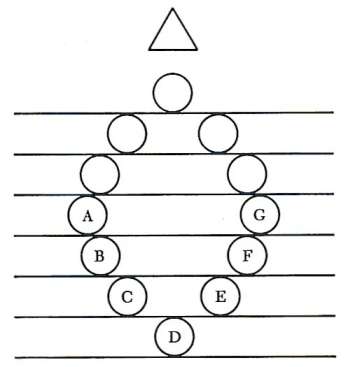 ‘[На приведенной выше диаграмме] мы имеем семь космических планов, представленных прямыми линиями, а над ними показан треугольник, который будет представлять ... пневматологические, или божественные, или сверхдуховные три плана ... Ниже треугольника следуют три высших плана космической проявленной семерки, содержащие пять скрытых глобусов нашей планетной цепи; затем ниже них следуют четыре низших плана ... содержащие наши проявленные семь глобусов ... Кроме того, каждый из этих семи космических проявленных планов или миров сам является семеричным, то есть разделенным на семь подпланов или миров. ...‘Все проявленное бытие - это континуум. Это означает, что вселенское бытие простирается бесконечно во всех направлениях, особенно мы говорим внутрь и наружу, без разрыва непрерыв-ности, но градуированное на бесчисленные части или ступени, планы или миры; и этот континуум, так сказать, разбит на иерархии, проявляющиеся в семи, десяти или двенадцати подразделениях или частях. ...‘Иерархия состоит из десяти, всегда десяти, степеней, или планов, или сил: семи явных и трех скрытых или оккультных ...; и эти десять принципов или планов, образуя иерархию, связаны с Высшими Мирами и связаны с низшими мирами двумя дополнительными или промежуточными планами, один ниже и один выше ...Планетарная цепь образует иерархию глобусов. [Иерархия] означает любую возможную совокупность сущностей числом до десяти, образующих единство. ... Союз - это более или менее быстрый агрегат или совокупность разнообразных сущностей. Единство ... это союз, в котором                                                                - 10 -связи настолько прочны, что он функционирует не как совокупность, а как единое существо, как индивидуум. ... Монада - это корень иерархии, чистый и постоянный индивид, подобный характерному жизненному центру в семени, из которого вырастает дерево. Дерево функционирует как единое целое, но если вы возьмете его отдельные листья, ветви и корни и рассмотрите его как простое собрание, то это будет только союз. Рассматриваемая как сущность, как иерархия меньших жизней,  она есть единство; и духовный центр или семя, из которого она проистекает, ее внутренняя характеристика свабхава, ее особое жизненное семя - это монада " (FEP 574-7).Когда астроном смотрит в эфирные пространства и видит эти звездные облака, эти туманные массы ... предназначенный для начала миров, он видит там то, что до сих пор имело место в материальном проявлении иерархии через деятельность семеричных степеней низшего или седьмого принципа божественной сущности или Бога, информирующего невидимый иначе жизненный центр, информируемый жизненной сущностью этого бога, которая является фундаментальной жизнью этой иерархии ... Таким образом, жизненная сущность создает свое собственное жилище – солнце, планету, которая как бы циклически опускается в видимую эволюцию. Глава иерархии сохраняет свое собственное место, силы и природу; но ее отпрыски сгущаются или уплотняются, образуя, таким образом, свои одеяния на различных планах бытия. Каждая из этих одежд - это множество живых существ, атомов, душ ...‘Когда это утолщение и сгущение ткани – которое происходит от каждой сущности, исходящей из самой себя, эманирующей из себя, других меньших сущностей, менее значимых здесь низших – достигает своей низшей степени, тогда мы имеем солнце и планеты. ... Когда... планета достигла своей низшей точки эволюции, движимая кармическим импульсом, заключенным в ней, которая находится в средней точке ее четвертого круга (который мы на нашей планете прошли), затем начинается реакция, обращение космической операции, и жизненные токи начинают уходить вовнутрь, отныне следуя за светящейся дугой “вверх”: не оставляя своих одежд полностью, но как они были посланы наружу, так они теперь уходят вовнутрь. Это, таким образом, является наброском процесса эволюции духа и инволюции материи; точно так же, как процессы проекции или изгнания были инволюцией духа и эволюцией материи по нисходящей или теневой дуге. Так устроен космос" (FEP 402-3).                                                                      * * *Вот две взаимодействующие линии энергии-вещества в космосе, которые вместе составляют совокупность всех эволюционных процессов: во-первых, низшие, космократоры, или строители миров; и во-вторых, высшие, разумы, побуждающие первых к действию и контролирующие их эволюционные пути. Второй класс, конечно, выше и включает в себя ... иерархии сострадания.Теперь эти две линии действия, или классы, также могут быть названы (а) левой или материальной стороной и (б) правой или духовной стороной, то есть (а) строителями, космократорами, которые на самом деле (в некотором смысле) являются низшими принципами (б) дхиани-Буддами, которые являются правой или духовной стороной бытия, которые последние принадлежат внутреннему космосу, в то время как космократы или строители, также называемые планетарными духами или дхиани-коганами низшего порядка  из внешнего или материального космоса...‘В прежние кальпы, или манвантры, мы были монадами в еще более низком состоянии эволюции, чем то, в котором мы находимся сейчас, образуя тогда проводники тех, кто все еще впереди нас, и кто теперь все еще действует через нас, через наше высшее и наше личное эго, и кто, таким                                                                    - 11 -образом, вдохновляет нас продвигаться вверх, и кто на самом деле является нашими внутренними богами: нашими самими собой, но другими! " (FEP 334-5)."Иерархия сострадания делится на почти бесчисленные малые иерархии, идущие вниз по шкале космического бытия от Верховного иерарха нашей Солнечной системы через все промежуточные стадии и заполняющие каждую из ее планет, пока, наконец, ее представители на этом физическом плане не будут найдены на различных глобусах планетных цепей. Она построена из божеств, полубогов, будд, бодхисаттв и великих и благородных людей, которые служат живым каналом для духовных потоков, приходящих на эту и каждую другую планету нашей системы из сердца солнечного божества ...‘На вершине иерархии сострадания находится молчаливый наблюдатель. ... Это удивительное существо является духовной связью и связующим звеном различных бодхисаттв и будд Иерархии Света, как с высшими мирами, так и с нами и низшими существами нашего круга. Он - глава духовно-психологической иерархии, частью которой являются учителя. Он - вечно живой человеческий баньян, с которого они – и мы тоже – свисают, как листья и плоды. ... Он больше ничего не может узнать об этой иерархии, ибо все знания, относящиеся к ней, уже принадлежат ему; но он остается позади на века как великий вдохновитель и учитель. ...‘Точно так же, как иерархии во Вселенной практически бесконечны в числе, таковы и чудесные существа или молчаливые наблюдатели, потому что каждый из них таков только для ряда жизней в своей иерархии. ... Есть один для нашего земного шара, который в данном случае отождествляется с иерархом Братства сострадания. Есть один для нашей планетной цепи и один для каждого из ее глобусов; есть также один для нашей Солнечной системы, средой обитания которой является Солнце, и один для нашей собственной домашней вселенной, и так далее вечно. "Безмолвный наблюдатель нашего земного шара, который действительно является человеческим полубогом, но все же человеком, является хранителем нашего человечества. ... Он - высочайший из Будд сострадания ... Он - действительно воплотившееся существо, хотя и не обязательно обладающее телом из плоти. ...Это удивительное существо - иерархическое Братство адептов нашей планетной цепи, начавшееся в четвертом круге примерно в середине периода Третьей коренной расы, который был периодом, когда человечество начинало сознавать себя и быть готовым к получению света. Нисхождение этого существа с высокого плана, с глобуса А через глобусы В и С, было скорее проекцией энергии, чем нисхождением погруженной сущности вниз. ...  ‘Его чудесное существо пришло из “высокой области” как гость к нам, живя в том, что было для него подземным миром, и обитая некоторое время среди нас как первичный дух-повелитель человеческой расы – существо одновременно одно и много – тайна " (FSO 467-73).составитель Дэвид Пратт. Сентябрь 2005 года.